Финансовая поддержка субъектам МСП в городском округе ЛыткариноОдной из задач Национального плана по развитию конкуренции в Российской Федерации на 2021 - 2025 годы является развитие малого и среднего предпринимательства и снижение административных барьеров.Сегодня на территории города Лыткарино ведут свою работу более 2500 субъектов малого и среднего бизнеса и более 3000 самозанятых предпринимателей.

Благодаря развитию предпринимательства на территории муниципалитета решаются важные социальные задачи: создаются новые рабочие места, расширяется ассортимент производимой продукции и перечень предоставляемых населению услуг.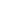 В городе  Лыткарино особое внимание уделяется вопросам повышения доступности мер финансовой поддержки для МСП.В 2023 году для удобства предпринимателей был создан и активно развивается телеграм-чат, в котором публикуется самая актуальная информация о мерах поддержки, о новых удобных сервисах для ведения бизнеса, о проводимых программах обучения для предпринимателей, рассказывают о предприятиях города, анонсируют тематические выставки и форумы, делятся полезными инструкциями и многое другое. Каждый предприниматель может в чате задать важный для него вопрос, получить консультацию и помощь.
Также в Лыткарино внедрили практику личного знакомства с предпринимателями города, и на регулярной основе административный состав совершает выезды на предприятия, где для них проводят экскурсии, показывают производство, рассказывают про планы развития компаний, а также о существующих проблемах, возникающих перед бизнесом. В ходе встречи предприниматели получают интересующую их информацию и содействие Администрации в решении сложных моментов. Между бизнесменами и сотрудниками Администрации устанавливаются партнерские отношения.В 2023 году предприниматели Лыткарино принимали участие в областных программах мер поддержки бизнеса, одно предприятие получило финансовую поддержку в виде субсидии на приобретение промышленного оборудования на сумму 1,5 млн. рублей. Семь компаний воспользовались гарантиями и поручительствами, получив кредитные средства на общую сумму 198 млн.рублей.Как социальный предприниматель грантовую поддержку в размере 500 тысяч рублей получил детский развивающий центр. В планах у организации создание дополнительных оборудованных аудиторий для развивающих и обучающих занятий с детьми дошкольного и младшего школьного возраста, а также открытие ясельных групп. В регионе продолжают действовать следующие виды поддержки бизнеса: субсидии по франшизе, «Маркетплейсы», «Модернизация», сельхоз товаропроизводителям, льготное кредитование, федеральные меры – промышленная ипотека, защита участников фондового рынка, мораторий на плановые проверки бизнеса, право на ошибку, продление лицензий, смягчение правил для участников закупок, гранты для подготовки кадров и другие.
Существующие меры поддержки дополнены новыми услугами – «Недвижимость за 1 рубль», «Открой свой бизнес на 1-2 этажах жилых домов».С полной информацией о предоставляемых мерах поддержки предприниматели могут ознакомиться на едином инвестиционном портале Московской области. Так же на портале размещен удобный калькулятор – за 5 шагов можно рассчитать, какие программы или субсидии для бизнеса будут полезны именно вам.